Jyske Bank Private Banking Jyske Bank 2022.AfdelingenVi er med til at skabe rammerne for, at kollegaerne i afdelingsnettet kan give kunderne god service og rådgivning.Ring til os89 89 89 89AdresseJyske Bank - Jyske Bank Private BankingVestergade 8-168600 SilkeborgSe kørselsvejledning [PDF]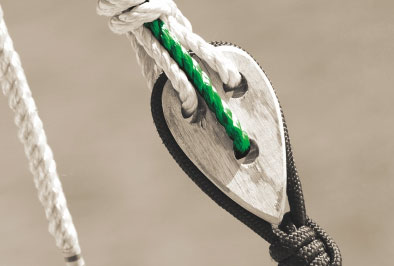 Øverst på formularenLedelse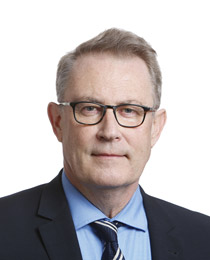 Erling Fløe KristensenDirektør89892360erling.kristensen@jyskebank.dk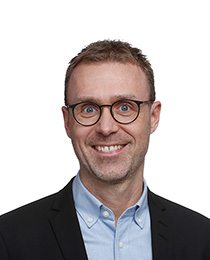 Morten KristensenFunktionsdirektør89 89 70 61morten.kristensen@jyskebank.dkNederst på formularen